Volunteer 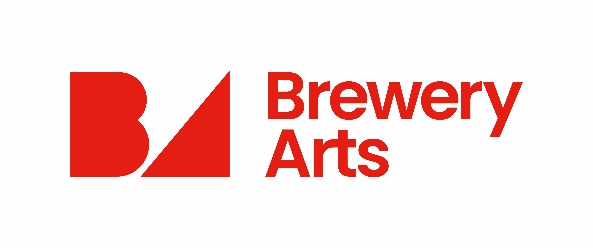 Expression of Interest Form Thank you for your interest in becoming a Brewery Arts Volunteer.  Our team of volunteers are invaluable to the running of the BreweryOur Privacy Notice for Applicants details how we process and protect your personal information.Thanks again for your interest!Please return your completed application form to:email recruitment@breweryarts.co.uk  or post to Recruitment, Brewery Arts, 122a Highgate, Kendal   LA9 4HEPERSONAL DETAILSPERSONAL DETAILSTitle:       Mr/Mrs/Ms/Miss/OtherFirst name(s):Surname:Address:Postcode:Date of Birth:  CONTACT DETAILS CONTACT DETAILS CONTACT DETAILS CONTACT DETAILS Tel No. (Home):                                            Tel No. (Work): Mobile:                                                           Email:                ADVERTISEMENT  Where did you learn about this job?ADVERTISEMENT  Where did you learn about this job?ADVERTISEMENT  Where did you learn about this job?ADVERTISEMENT  Where did you learn about this job?ADVERTISEMENT  Where did you learn about this job? Brewery Website   Brewery Poster   Brewery Poster   Brewery Recruitment      Email   Brewery Contact /Word of Mouth   Indeed   Do-it Website   Do-it Website   Cumbria Volunteer Services (CVS)  Social Media Other Method (please specify)   Other Method (please specify)  CRIMINAL CONVICTIONSCRIMINAL CONVICTIONSCRIMINAL CONVICTIONSCRIMINAL CONVICTIONSDo you have any criminal convictions which are not ‘spent’ as defined by the Rehabilitation of Offenders Act 1974, or have you been subject to any caution or binding over orders in the last twelve months?Yes         No     If YES please give details of the offence, court and sentence.  Continue on a separate sheet if necessary.Do you have any criminal convictions which are not ‘spent’ as defined by the Rehabilitation of Offenders Act 1974, or have you been subject to any caution or binding over orders in the last twelve months?Yes         No     If YES please give details of the offence, court and sentence.  Continue on a separate sheet if necessary.Do you have any criminal convictions which are not ‘spent’ as defined by the Rehabilitation of Offenders Act 1974, or have you been subject to any caution or binding over orders in the last twelve months?Yes         No     If YES please give details of the offence, court and sentence.  Continue on a separate sheet if necessary.Do you have any criminal convictions which are not ‘spent’ as defined by the Rehabilitation of Offenders Act 1974, or have you been subject to any caution or binding over orders in the last twelve months?Yes         No     If YES please give details of the offence, court and sentence.  Continue on a separate sheet if necessary.REFERENCEPlease provide us with the name and details of an individual who would be willing to provide you with a reference.  REFERENCEPlease provide us with the name and details of an individual who would be willing to provide you with a reference.  REFERENCEPlease provide us with the name and details of an individual who would be willing to provide you with a reference.  REFERENCEPlease provide us with the name and details of an individual who would be willing to provide you with a reference.  Name:Company if  Applicable:Address: Postcode:Email: Tel No:Mobile:How do you know this person?         How do you know this person?         How do you know this person?         How do you know this person?         6.    TYPE OF VOLUNTARY WORK? Please let us know what type of voluntary work you would be interested in at Brewery Arts:AVAILABILITY Please could you give us an idea of the amount of time you have available to volunteer:  9.   SKILLS, EXPERIENCE, AND INTERESTSPlease tell us about the skills, experience and interests you have which is relevant to the type of voluntary work you would like to carry out at Brewery Arts.11.    PREVIOUS VOLUNTARY WORK Please give details, including location and duration, of any previous or current voluntary work undertaken. 8.    CONFIRMATION OF DETAILS I certify that the information I have given in this document is correct.  I understand that you may carry out checks on all of the information I have given and that by deliberately giving false or incomplete answers I will be disqualified from consideration for this post or, in the event of my appointment, may be dismissed without notice.  I also understand that the appointment may be subject to satisfactory references and a Disclosure & Barring Service (DBS) check if applicable. Signature ………………………………………………………….  Date                                      